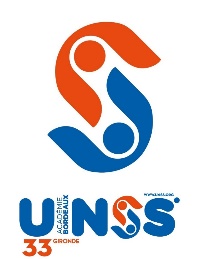 CHALLENGE DU 1000M
CLASSEMENT INDIVIDUEL PAR CATEGORIECHALLENGE DU 1000M
CLASSEMENT INDIVIDUEL PAR CATEGORIECHALLENGE DU 1000M
CLASSEMENT INDIVIDUEL PAR CATEGORIECHALLENGE DU 1000M
CLASSEMENT INDIVIDUEL PAR CATEGORIECHALLENGE DU 1000M
CLASSEMENT INDIVIDUEL PAR CATEGORIECHALLENGE DU 1000M
CLASSEMENT INDIVIDUEL PAR CATEGORIECHALLENGE DU 1000M
CLASSEMENT INDIVIDUEL PAR CATEGORIEBENJAMINESBENJAMINESBENJAMINESBENJAMINESBENJAMINESTempsTempsNom collegeDistCateNomPrenomMinSde1Collège Chante Cigale Gujan Mestrasdc10BFDEROCHE KELLERMalia3242Collège Lestonnac Carignandc6BFDESSANSChloé3253Collège Chante Cigale Gujan Mestrasdc10BFLEBERTEMMY3404Collège Léonard de Vinci St Aubindc9BFFERNANDEZMathilde3435Collège Camille Claudel Latresnedc6BFMOTHESEva3486Collège François Mitterrand Créondc6BFLAGARONNEROMANE3497Collège François Mitterrand Créondc6BFRANNOU-SERINEVIOLETTE3528Collège Léonard de Vinci St Aubindc9BFGUEUCIERZoé3529Collège Noès Pessacdc1BFBERGERAnouck35210Collège Noès Pessacdc1BFCARRIEREClara35211Collège Noès Pessacdc1BFTOHINNOUZia35212Collège Chante Cigale Gujan Mestrasdc10BFGOHARDLILOU35413Collège Léonard de Vinci St Aubindc9BFTÔLouane35414Collège Léonard de Vinci St Aubindc9BFDAVIONELOÏSE35615Collège Porte du Médoc Parempuyredc4BFCOULYChloe35616Collège François Mauriac Léognandc2BFCOLASNinon35717Collège Émile Zola Le haillandc4BFPLANCKEELOriane35818Collège Georges Lapierre Lormontdc5BFFERRERAicha35819Collège Léonard de Vinci St Aubindc9BFDUBOISMargaux35820Collège Léonard de Vinci St Aubindc9BFCAMBONROXANE35821Collège Noès Pessacdc1BFFRECHOULucile35822Collège François Mauriac Léognandc2BFCESARaphaelle35923Collège Chante Cigale Gujan Mestrasdc10BFBUCHCASSANDRA4024Collège Émile Zola Le haillandc4BFDE FREITAS--SUZINZoé4025Collège Léonard de Vinci St Aubindc9BFBOUCHERLisa4026Collège Camille Claudel Latresnedc6BFHAMARDELISE4327Collège Émile Zola Le haillandc4BFPLANCKEELErine4328Collège Paul-Émile Victor Brannedc7BFPHELIPPoelie4329Collège Léonard de Vinci St Aubindc9BFBORDENEUVESOFIA4430Collège Noès Pessacdc1BFBEAUGEOISEmma4431Collège Porte du Médoc Parempuyredc4BFBEAUBOIS DUFAUOhiana4432Collège Ausone Le Bouscatdc4BFSALOMASJessy4533Collège Léonard de Vinci St Aubindc9BFVIDALAnita4634Collège Noès Pessacdc1BFDESCAMPSJulia4635Collège Noès Pessacdc1BFDOURTHEInes4636Collège Paul-Émile Victor Brannedc7BFDUCLOSElsa4637Collège François Mitterrand Créondc6BFHIGNARD REGENTLOUNA4738Collège Noès Pessacdc1BFBORDESSOULLEEmma4739Collège Léonard de Vinci St Aubindc9BFGUINARDJEANNE4840Collège Lestonnac Carignandc6BFLABUSSIERELia4841Collège Émile Zola Le haillandc4BFGACHINARDBruna4942Collège Lestonnac Carignandc6BFGIRYDiane4943Collège Léonard de Vinci St Aubindc9BFBEAULouane41044Collège Léonard de Vinci St Aubindc9BFLABERNEDEORIANE41045Collège Lestonnac Carignandc6BFSLOWIK ORTIZ CANOEléa41046Collège Paul-Émile Victor Brannedc7BFFRAINEAULéna41047Collège Val des Pins Le Teichdc10BFMANAIAthéna41048Collège Léonard de Vinci St Aubindc9BFCLARAMUNTHanaé41149Collège Léonard de Vinci St Aubindc9BFTRAN LAN -TELLEZMAHI41150Collège Léonard de Vinci St Aubindc9BFBRUFFAERTSChloé41151Collège Val des Pins Le Teichdc10BFDE VIVIEAnouck41152Collège François Mitterrand Créondc6BFGIUMELLIALICE41253Collège Paul-Émile Victor Brannedc7BFBROCASKim41254Collège Porte du Médoc Parempuyredc4BFCLEMENCEAUJuliette41255Collège Jean Cocteau Legedc10BFRULIERAndréa41456Collège Léonard de Vinci St Aubindc9BFCOLINMaëlys41457Collège Paul-Émile Victor Brannedc7BFBALERMalia41458Collège Paul-Émile Victor Brannedc7BFDURETZoé41459Collège Porte du Médoc Parempuyredc4BFLAFFITEEmilie41460Collège Georges Rayet Floiracdc6BFDE WINTERMarie-lou41561Collège Georges Rayet Floiracdc6BFVIGNESBlanche41562Collège Léonard de Vinci St Aubindc9BFLABORDECarla41563Collège François Mitterrand Créondc6BFLATORSEJuliette41664Collège Jules Ferry Langondc11BFMICHELONCamille41765Collège Porte du Médoc Parempuyredc4BFLAFFITEEmilie41866Collège François Mauriac Léognandc2BFLABATLinon41967Collège Jules Ferry Langondc11BFPRADALIERZelie41968Collège Marcellin Berthelot Bèglesdc2BFDEMONIEREElena41969Collège Paul-Émile Victor Brannedc7BFCALLEWAERTLilie41970Collège Marcellin Berthelot Bèglesdc2BFFAURE CHABROLLLELola42071Collège Paul-Émile Victor Brannedc7BFRONSSEJuliette42072Collège Robert Barrière Sauveterredc11BFPOTINIEREJulie42073Collège Chante Cigale Gujan Mestrasdc10BFCORNOLOLouise42174Collège Chante Cigale Gujan Mestrasdc10BFLEBERTLisa42175Collège Marcellin Berthelot Bèglesdc2BFSALARDENNEGarance42176Collège Noès Pessacdc1BFHARMIGNIESCharlie42177Collège Ausone Le Bouscatdc4BFSALMERONMaud42278Collège Jules Ferry Langondc11BFBOUTET PITOUXZoe42279Collège Porte du Médoc Parempuyredc4BFBARBOTSerena42380Collège Sébastien Vauban Blayedc8BFBONNEFONLéonie42381Collège Chante Cigale Gujan Mestrasdc10BFFERNANDEZMila42482Collège Marcellin Berthelot Bèglesdc2BFAUDEBERTCharlie42483Collège Jean Cocteau Legedc10BFRICHARDChloé42584Collège Jean Cocteau Legedc10BFDAOUSTLéna42585Collège Paul-Émile Victor Brannedc7BFJOHNTERESA42586Collège Noès Pessacdc1BFBOINETEMMIE42687Collège François Mitterrand Créondc6BFSERRET SOUBIELLEJEANNE42788Collège Lestonnac Carignandc6BFSTEPHANMaya42789Collège Marcellin Berthelot Bèglesdc2BFLEDOUXLaurette42790Collège Pont de la Maye Villenavedc2BFWOLFFEloïse42791Collège Pont de la Maye Villenavedc2BFBARBAULTROSE42792Collège Léo Drouyn Véracdc7BFSUCMaelys42993Collège Noès Pessacdc1BFPELEROMANE42994Collège Pont de la Maye Villenavedc2BFVIDALLOLA42995Collège Émile Zola Le haillandc4BFLOUBE AUDIEREEmma43096Collège Émile Zola Le haillandc4BFGHOULAmale43097Collège Fontaines de Monjous Gradignandc1BFVENECAbie43098Collège Jean Cocteau Legedc10BFHUGONLILOU43099Collège Jean Cocteau Legedc10BFJARNAGESidonie430100Collège Marcellin Berthelot Bèglesdc2BFPAILLOUXZoé430101Collège Porte du Médoc Parempuyredc4BFPOUILLETEmmy430102Collège Porte du Médoc Parempuyredc4BFBOSCHATManon430103Collège Porte du Médoc Parempuyredc4BFMATEUSAgathe430104Collège Camille Claudel Latresnedc6BFJOULINLouisa431105Collège Georges Rayet Floiracdc6BFTOURENCAnaïs431106Collège Camille Claudel Latresnedc6BFAMOUROUXManon432107Collège Jules Ferry Langondc11BFCOLOMBERAGRAZIELLA432108Collège Émile Zola Le haillandc4BFSANGALLIAlicia434109Collège Léo Drouyn Véracdc7BFPLANCHAIS POUVREAULéane434110Collège Marcellin Berthelot Bèglesdc2BFVERGEZFanny434111Collège Noès Pessacdc1BFZAATERKHEIRA434112Collège Émile Zola Le haillandc4BFSILVAEmy435113Collège Georges Rayet Floiracdc6BFHAMEL OKOBOLouise435114Collège Jean Cocteau Legedc10BFDROMAINServane435115Collège Marcellin Berthelot Bèglesdc2BFVIRMONTMargot435116Collège François Mitterrand Créondc6BFVERGEZJulie436117Collège Jean Cocteau Legedc10BFTREMONLeane436118Collège Jules Ferry Langondc11BFBARBEALICE437119Collège Jean Auriac Arveyresdc7BFBLONDELCamille440120Collège Marcellin Berthelot Bèglesdc2BFROUXClementine440121Collège Chante Cigale Gujan Mestrasdc10BFLECLERCChloe441122Collège Léo Drouyn Véracdc7BFQUEREManon441123Collège Marcellin Berthelot Bèglesdc2BFBERGEROTLaura441124Collège Nelson Mandela Floiracdc6BFSANTÉ Shaina441125Collège Jules Ferry Langondc11BFMARTINCharline442126Collège Jules Ferry Langondc11BFLAGARDEREMAREVA442127Collège Paul-Émile Victor Brannedc7BFGAZEAUElea442128Collège François Mitterrand Créondc6BFHaranJulie443129Collège Georges Lapierre Lormontdc5BFELHALIMIJinân443130Collège Georges Rayet Floiracdc6BFALTETAure443131Collège Jules Ferry Langondc11BFCUISINIERLou443132Collège Jules Ferry Langondc11BFGACMaele443133Collège Marcellin Berthelot Bèglesdc2BFSAPIN--BENETONAlice443134Collège Camille Claudel Latresnedc6BFNEBOUTEleonore444135Collège Camille Claudel Latresnedc6BFNARBEYALEXIA445136Collège Chante Cigale Gujan Mestrasdc10BFBROCHUCharlize445137Collège Georges Rayet Floiracdc6BFVISONNEAUYouna445138Collège Jean Cocteau Legedc10BFDELRANLou445139Collège Jules Ferry Langondc11BFRENOUFATIMA445140Collège Lestonnac Carignandc6BFCAFFIERLaura446141Collège Marcellin Berthelot Bèglesdc2BFNICOLASManon446142Collège Pablo Neruda Bèglesdc2BFSALEURMarion446143Collège Émile Zola Le haillandc4BFGASQUETCharline447144Collège Georges Rayet Floiracdc6BFDOLETMélina447145Collège Pablo Neruda Bèglesdc2BFTRIDATJulie447146Collège Paul-Émile Victor Brannedc7BFDELABALLEJuliette447147Collège Georges Rayet Floiracdc6BFBOSTVIRONNOISManon448148Collège Jules Ferry Langondc11BFCATY-DANIELOUCHARLOTTE448149Collège Léo Drouyn Véracdc7BFPETZOLDJudith448150Collège Marcellin Berthelot Bèglesdc2BFLASSALLELeela448151Collège Marcellin Berthelot Bèglesdc2BFBOUCHARDNorah449152Collège Lestonnac Carignandc6BFGATEAUVictoire450153Collège Jules Ferry Langondc11BFCHASSAINGZUE451154Collège Lestonnac Carignandc6BFMOULIAChloé451155Collège Chante Cigale Gujan Mestrasdc10BFCOMBIERZoé452156Collège François Mauriac Léognandc2BFCLOUARDEline452157Collège Noès Pessacdc1BFDODO SERQUINALYSSA452158Collège Paul-Émile Victor Brannedc7BFBERNHARDEmma453159Collège Porte du Médoc Parempuyredc4BFNAUDAudrey453160Collège Lestonnac Carignandc6BFPENVERNCassandre455161Collège Georges Rayet Floiracdc6BFCRUThalie456162Collège Fontaines de Monjous Gradignandc1BFCERNAMalena457163Collège Lestonnac Carignandc6BFHAYETAnaïs457164Collège Fontaines de Monjous Gradignandc1BFDELOSRym458165Collège Pablo Neruda Bèglesdc2BFJEANNEAURachel459166Collège Ausone Le Bouscatdc4BFMAGNAC LAMARQUEMargot50167Collège François Mitterrand Créondc6BFDURANDCAMILLE50168Collège Georges Lapierre Lormontdc5BFSTEINERApauline50169Collège Lestonnac Carignandc6BFPENVERNLéonore50170Collège Camille Claudel Latresnedc6BFBOUCARDMAELLE51171Collège Pablo Neruda Bèglesdc2BFPAQUIERMarianne51172Collège Camille Claudel Latresnedc6BFBRUNETElisa52173Collège Georges Rayet Floiracdc6BFGAMMAJoumene52174Collège Jean Cocteau Legedc10BFFAYOLLE LAPLANCHELéonie52175Collège Chante Cigale Gujan Mestrasdc10BFPERRIN SERRESLisa Marie53176Collège Jean Cocteau Legedc10BFMAURATALYCIA53177Collège Nelson Mandela Floiracdc6BFTRIKISirine55178Collège Chante Cigale Gujan Mestrasdc10BFFAUCONCELIA57179Collège Léo Drouyn Véracdc7BFNICOLShely57180Collège Pablo Neruda Bèglesdc2BFCAUTYRose57181Collège Émile Zola Le haillandc4BFLAURENTRoxane58182Collège Pont de la Maye Villenavedc2BFHOURCLATSCAMILLE59183Collège Jean Cocteau Legedc10BFLESOTLEA510184Collège Jean Cocteau Legedc10BFLAVILLEElise510185Collège Jean Cocteau Legedc10BFLAUVERGNELilou510186Collège Jules Ferry Langondc11BFGRECHEZAmbre512187Collège Jules Ferry Langondc11BFCRASSOOLIVINE512188Collège Émile Zola Le haillandc4BFDUFOURQUETManoe513189Collège Georges Lapierre Lormontdc5BFMEDJAHEDAmilia513190Collège Léo Drouyn Véracdc7BFBARIOULETLéa513191Collège Pont de la Maye Villenavedc2BFBARADATMILA513192Collège Ausone Le Bouscatdc4BFGRANGE-CABANEAndréa514193Collège Nelson Mandela Floiracdc6BFAZZAMJana514194Collège Fontaines de Monjous Gradignandc1BFBERKESSEOcéane515195Collège Fontaines de Monjous Gradignandc1BFDE CONINCKElowen515196Collège Fontaines de Monjous Gradignandc1BFPAULSENIris515197Collège Fontaines de Monjous Gradignandc1BFTHEODOLYJulie515198Collège Jules Ferry Langondc11BFVILCHESKALIE515199Collège Lestonnac Carignandc6BFCOUDERTJeanne516200Collège Lestonnac Carignandc6BFMASSONMarion517201Collège Chante Cigale Gujan Mestrasdc10BFDELRIEU MANUELPauline518202Collège Chante Cigale Gujan Mestrasdc10BFGERBAULTMAEVA518203Collège Nelson Mandela Floiracdc6BFSOARESClara518204Collège Nelson Mandela Floiracdc6BFJAFFREDOLya518205Collège Jean Cocteau Legedc10BFBOUFFANAISMathilde519206Collège Camille Claudel Latresnedc6BFHERNANDEZNoemie520207Collège Jean Cocteau Legedc10BFTREBAOLMaylis520208Collège Jean Auriac Arveyresdc7BFRENON-BUSSATNessa524209Collège Jean Cocteau Legedc10BFHUCMarion524210Collège François Mitterrand Créondc6BFGOREAUNina526211Collège Camille Claudel Latresnedc6BFANTUNEZHéléna527212Collège Chante Cigale Gujan Mestrasdc10BFMERIGEAULT GUITTONShana527213Collège Camille Claudel Latresnedc6BFDELGADO AUGUSSEAUNéhia529214Collège Jean Cocteau Legedc10BFHOUPIEZEulalie530215Collège Jean Cocteau Legedc10BFBRINDEAUXAnae534216Collège François Mitterrand Créondc6BFGROLLIERLUCE535217Collège Jean Cocteau Legedc10BFMANOJEANNE535218Collège Fontaines de Monjous Gradignandc1BFDEBANGLola538219Collège Fontaines de Monjous Gradignandc1BFGAUDRYZia538220Collège Fontaines de Monjous Gradignandc1BFHASSAINIAKheïra538221Collège François Mitterrand Créondc6BFHELLOMargot546222Collège Fontaines de Monjous Gradignandc1BFPERUCHEMathilde550223Collège François Mitterrand Créondc6BFZIMMERMANNLucie552224Collège Léo Drouyn Véracdc7BFCONTIEROAngélique554225Collège Jean Auriac Arveyresdc7BFDARMAILLACQEléonor558226Collège Lestonnac Carignandc6BFDIALLOHaby559227Collège Nelson Mandela Floiracdc6BFLESPINASSESarah559228Collège Lestonnac Carignandc6BFCHEZAUDValentine60229Collège Nelson Mandela Floiracdc6BFMOHAMMAD-AMINRonia62230Collège Camille Claudel Latresnedc6BFMARTINEZNaëlia63231Collège François Mitterrand Créondc6BFLUBERTLucie63232Collège Marcellin Berthelot Bèglesdc2BFTI-JOSEPHTaïssa63233Collège Jean Auriac Arveyresdc7BFMassoufShadey64234Collège Nelson Mandela Floiracdc6BFLEFEBVREKelsie64235Collège Nelson Mandela Floiracdc6BFMORICELéa612236Collège Émile Durkheim Peujarddc8BFLAURENTManon615237Collège François Mitterrand Créondc6BFGOUJONELISE615238Collège Nelson Mandela Floiracdc6BFVITALIENMarjorie615239Collège Jean Auriac Arveyresdc7BFGENNISSONEmma619240Collège Nelson Mandela Floiracdc6BFADJEMIChaïma624241Collège Nelson Mandela Floiracdc6BFEl BazMarwa625242Collège Léo Drouyn Véracdc7BFCALASAmbre631243Collège Léo Drouyn Véracdc7BFPOIRIERLouna633244Collège Émile Durkheim Peujarddc8BFBAZINCLEMENTINE634245Collège Nelson Mandela Floiracdc6BFBENDJELLOULZineb636246Collège Marcellin Berthelot Bèglesdc2BFTARDYLéa637247Collège Nelson Mandela Floiracdc6BFNAJIMaria638248Collège Émile Durkheim Peujarddc8BFPOMIESMona643249Collège Fontaines de Monjous Gradignandc1BFGABIOUEmma644250Collège Fontaines de Monjous Gradignandc1BFDESPRESMarion645251Collège Georges Rayet Floiracdc6BFLANDRY-COUVIDATLéa645252Collège Fontaines de Monjous Gradignandc1BFPASTRESEva659253Collège Émile Durkheim Peujarddc8BFHOLOTALéocadie85254Collège Marcellin Berthelot Bèglesdc2BFFONTAINETifany833